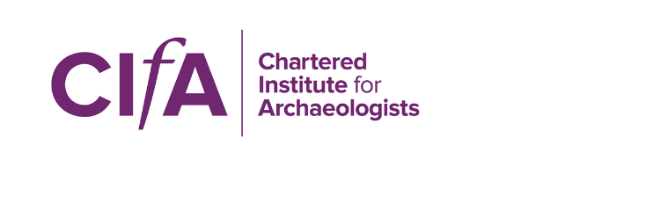 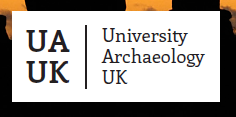 Aide Mémoire: Accreditation paperworkStageInformation requiredESSENTIALDESIRABLEApplicationApplication formMatrices (minimum of five)Short staff CVsModule/Unit descriptorsProgramme specificationsList of resources (2 pages max.)One page summary on approach to PDP and CPDRecent external examiners report (s)StageInformation requiredESSENTIALDESIRABLEAccreditation visitPlease make these available on the day:Presentation by the teaching teamMeeting with staffMeeting with studentsExamples of students workTour of facilitiesAccess to the virtual learning environmentVisit to practical e.g. training excavation